	Réservé à Cefora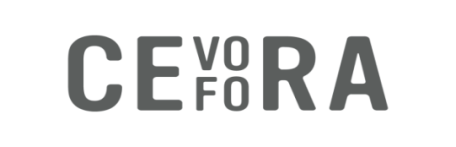 	REFERENCE : ..............................A compléter par l’entreprise	A compléter par l’employé licenciéFORMULAIRE D’INSCRIPTION OUTPLACEMENTLICENCIEMENTS AVEC INDEMNITES DE LICENCIEMENT =/>30 SEMAINESCatégorie 1 : 1/12ème du salaire annuel s’élève à maximum € 300050 heures d’accompagnement en groupe, 4 heures de conseil en formation incluses10 heures d’accompagnement individuelValeur de l’offre d’outplacement € 3000Catégorie 2 : 1/12ème du salaire annuel se situe entre € 3001 et € 420041 heures d’accompagnement en groupe, 4 heures de conseil en formation incluses19 heures d’accompagnement individuelValeur de l’offre d’outplacement € 4200Catégorie 3 : 1/12ème du salaire annuel est de minimum € 420132 heures d’accompagnement en groupe, 4 heures de conseil en formation incluses28 heures d’accompagnement individuelValeur de l’offre d’outplacement € 5500Nom de l’entreprise : ………………………………………………………………………………………………………………N° ONSS : ……………..………………………………….…Rue : ………………...……………………………………….	Nr.:  ……………..	Boîte : ……………..Localité : …………………………………………………….. 	Code postal : …………………..……….Responsable : ….......……………………………………….	Fonction : ………………………………………………….........N° de téléphone du responsable : ……………………….................................E-mail du responsable : …………………............…………………………………………....................................................Concernant l’employé(e) licencié(e):Date d’entrée en fonction : ……………………………………	Date de licenciement : ………………………………..Régime de travail (temps plein/temps partiel - spécifier 4/5ème, 1/2ème, …) : ……………………………………………….Les indemnités de préavis correspondent à un préavis de  ................. semaines, sur lesquelles 4 semaines sont imputées pour l’outplacement.1/12ème du salaire annuel défini par la loi s’élève à €...................... Par conséquent, l’employé(e) licencié(e) a droit à l’offre d’outplacement de la catégorie .........Ce montant - avec un minimum de 1.800 € et un maximum de 5.500 € 2 - sera payé au Fonds Social parallèlement à l’envoi de cette demande, sur le numéro de compte du Fonds Social : BE14 0017 3165 2383 en mentionnant le numéro ONSS de l’entreprise et le nom de l’employé sur le formulaire de paiement.Nom : ……………………………………………………….	Prénom : …………………………………………………………Rue : ...............…………………………………………….	Nr.: ………………	Boîte: ……………Code postal : ………………………………………………	Localité : ..........…………………………………………………Numéro national : ....………………………………………Sexe : M/FTéléphone/GSM : ………………………………………… 	E-mail : ..………………………………………………………...Dernière fonction exercée : ………………………………………………………………………………………………………..Diplôme le plus élevé obtenu : .......……………………………………………………………………………………………….Je suis d’accord avec les données, les délais et les montants mentionnés par l’entreprise.Je souhaiterais suivre l’outplacement dans la province suivante:☐ Namur	☐ Liège☐ Bruxelles	☐ Hainaut☐ Luxembourg	☐ Brabant WallonJe souhaite recevoir la correspondance concernant mon inscription	o par courrier			o par e-mail - adresse mentionnée ci-dessusL’employé concerné reçoit via le Cefora des frais d’indemnité de €70 par tranche d’accompagnement de 20 heures effectivement prestées avec un maximum de €210. Ce montant doit être versé sur le numéro de compte (IBAN) suivant : .......................................................................  au nom de ................................................................................L’employeur et l’employé déclarent être d’accord avec l’offre d’outplacement via le Cefora asbl et avec la valeur de l’offre d’accompagnement. Ils acceptent également les conditions d’adhésion (voir annexe).Pour l’employeur*	Pour l’employé** signature et date précédés de la mention “Lu et approuvé”Après signature des deux parties, envoyer ou faxer, en même temps qu’une copie du document C4 à : Cefora asbl, Service Outplacement, Avenue Eugène Plasky 144, 1030 Brussel - fax 02 734 52 32.La demande n’est recevable que lorsque le 1/12ème du salaire annuel de l’employé licencié a été payé au Fonds Social. 